EVROPSKÁ UNIEMINISTERSTVO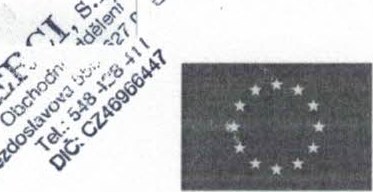 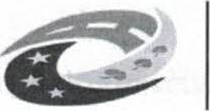 Evropský fond pro regionální rozvojPRO MÍSTNÍ Integrovaný regionální operační programROZVOJ CRKUPNÍ SMLOUVA Č. 1003 - MOU - CHE LAB1.Smluvní stranyŠkolní statek, Opava, příspěvková organizaceOsoba oprávněná jednat ve věcech — předmětu smlouvy:Mgr. Jiří Zapletal, e-mail: jiri.zapletal@zemedelka-opava.cz, tel. 608222709Ing. Vladimír Chmelař, e-mail: vladimir.chmelar@skstatek.cz, tel. 776222353(dále jen „kupujícff) aMERCI s ro se sídlem: Hviezdoslavova 55b, 627 00 Brno zastoupena: RNDr. Libor Reichstädter, CSc. IČO: 46966447 DIČ: CZ46966447 bankovní spojení: ČSOB, pobočka Brno číslo účtu: 382408043/0300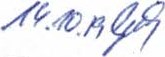 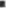 Zapsána v obchodním rejstříku vedeném Krajským soudem v Brně, oddíl C, vložka 6817 (dále jen „prodávajícff)11.Základní ustanoveníTato smlouva je uzavřena dle S 2079 a násl. zákona č. 89/2012 Sb., občanský zákoník, ve znění pozdějších předpisů (dále jen „občanský zákoník"); práva a povinnosti stran touto smlouvou neupravená se řídí příslušnými ustanoveními občanského zákoníku.Smluvní strany prohlašují, že údaje uvedené v čl. I této smlouvy jsou v souladu se skutečností v době uzavření smlouvy. Smluvní strany se zavazují, že změny dotčených údajů oznámí bez prodlení písemně druhé smluvní straně. Při změně identifikačních údajů smluvních stran včetně změny účtu není nutné uzavírat ke smlouvě dodatek.Je-li prodávající plátcem DPH, prohlašuje, že bankovní účet uvedený v čl. I odst. 2 této smlouvy je bankovním účtem zveřejněným ve smyslu zákona č. 235/2004 Sb., o dani z přidané hodnoty, ve znění pozdějších předpisů (dále jen „zákon o DPH"). V případě změny účtu prodávajícího je prodávající povinen doložit vlastnictví k novému účtu, a to kopií příslušné smlouvy nebo potvrzením peněžního ústavu; je-li prodávající plátcem DPH,1musí být nový účet zveřejněným účtem ve smyslu předchozí věty.Smluvní strany prohlašují, že osoby podepisující tuto smlouvu jsou k tomuto jednání oprávněny.Prodávající prohlašuje, že je odborně způsobilý k zajištění předmětu plnění podle této smlouvy.111.Předmět smlouvyProdávající se zavazuje odevzdat kupujícímu vybavení chemické laboratoře, a to včetně návodů k použití v českém jazyce (dále jen „zboŽP), bližší specifikace zboží je uvedena v příloze č. I této smlouvy. Prodávající se dále zavazuje umožnit kupujícímu nabýt vlastnické právo ke zboží. Kupující se zavazuje zboží převzít a zaplatit za ně prodávajícímu kupní cenu dle čl. IV této smlouvy.Dodávané zboží musí být nové a nepoužívané.Prodávající je povinen v rámci plnění svého závazku z této smlouvy provést také instalaci/montáž zboží a seznámení zaměstnanců kupujícího s obsluhou zboží.Účelem této smlouvy je doplnění stávajícího vybavení učebny ve Školním statku, Opava, příspěvkové organizaci zřizované Moravskoslezským krajem v rámci realizace projektu „Modernizace odborných učeben ve Školním statku Opava", registrační číslo projektu: CZ.06.2.67/O.0/O.0/16_066/0010581.Projekt je spolufinancován ze strukturálních fondů Evropské unie z Integrovaného regionálního operačnłho programu v rámci výzvy č. 66 (prioritní osa 2 Zkvalitnění veřejných služeb a podmínek života pro obyvatele regionů, specifický cíl Zvýšení kvality a dostupnosti infrastruktury pro vzdělávání a celoživotní učení). Prodávající bere na vědomí, že předmětem této smlouvy jsou aktivity a výstupy, které budou tvořit součást projektu spolufinancovaného Evropskou unií v rámci IROP.IV.Kupní cena1.Kupní cena činí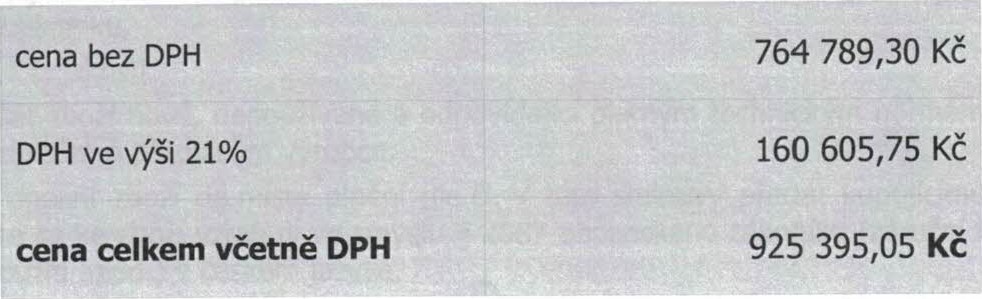 (slovy: cena bez DPH sedmsetšedesátčtyřitisícsedmsetosmdesátdevět 30/100 korun českých a cena včetně DPH devětsetdvacetpěttisíctřistadevadesátpět 5/100korun českých).nPodrobný rozpis kupní ceny je uveden v příloze č. 1 této smlouvy.Kupní cena podle odst. 1 tohoto článku smlouvy zahrnuje veškeré náklady prodávajícího spojené se splněním jeho závazků vyplývajících z této smlouvy, tj. cenu zboží včetně dopravného, dokumentace ke zboží (záruční listy, návody na použití aj.), instalace/montáže zboží, seznámení s obsluhou zboží a dalších souvisejících nákladů. Kupní cena je stanovena jako nejvýše přípustná a není ji možno překročit.Je-li prodávající plátcem DPH, odpovídá za to, že sazba daně z přidané hodnoty bude stanovena v souladu s platnými právními předpisy; v případě, že dojde ke změně zákonné sazby DPH, bude prodávající ke kupní ceně bez DPH povinen účtovat DPH v platné výši. Smluvní strany se dohodly, že v případě změny kupní ceny v důsledku změny sazby DPH není nutno ke smlouvě uzavírat dodatek. V případě, že prodávající stanoví sazbu DPH či DPH v rozporu s platnými právními předpisy, je povinen uhradit kupujícímu veškerou škodu, která mu v souvislosti s tím vznikla.Místo a doba plněníProdávající je povinen odevzdat zboží na místo plnění — Školní statek, Opava, příspěvková organizace, Opava, Englišova 526/95.Prodávající se zavazuje odevzdat kupujícímu zboží nejpozději do 8 týdnů od nabytí účinnosti této smlouvy.Prodávající je povinen kupujícímu, konkrétně pověřeným osobám, sdělit písemně (za písemnou formu je v tomto případě považováno i sdělení prostřednictvím datové schránky nebo e-mailem) minimálně 5 kalendářních dnů předem, konkrétní den a hodinu, kdy bude zboží dodáno do místa plnění.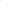 Povinnosti prodávajícího a kupujícíhoProdávající je povinen zejména:Dodat zboží řádně a včas.Dodat kupujícímu zboží:v množství dle čl. III této smlouvy; prodávající není oprávněn kupujícímu dodat větší množství věcí, než bylo ujednáno,v provedení dle S 2095 občanského zákoníku a balení dle S 2097 občanského zákoníku,v I. jakosti.Dodat zboží nové, nepoužívané a odpovídající platným technickým normám, právním předpisům a předpisům výrobce.Při dodání zboží do místa plnění dle čl. V této smlouvy předat kupujícímu doklady, které se ke zboží vztahují ve smyslu S 2087 občanského zákoníku (záruční list, návod k použití apod.) v českém jazyce.Dbát při poskytování plnění dle této smlouvy na ochranu životního prostředí. Dodávané zboží musí splňovat požadavky na bezpečný výrobek ve smyslu zákona č. 102/2001 Sb., o obecné bezpečnosti výrobků a o změně některých zákonů (zákon o obecné bezpečnosti výrobků), ve znění pozdějších předpisů, platné technické, bezpečnostní, zdravotní, hygienické a jiné předpisy, včetně předpisů týkajících se ochrany životního prostředí, vztahujících se na výrobek a jeho výrobu.Písemně informovat kupujícího o skutečnostech majících vliv na plnění smlouvy, a to neprodleně, nejpozději však následující pracovní den poté, kdy příslušná skutečnost nastane nebo prodávající zjistí, že by nastat mohla.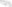 Na základě pozvánky kupujícího se účastnit všech jednání týkajících se dodávky zboží nebo na základě písemné výzvy kupujícího poskytnout zprávu o stavu přípravy dodávky zboží či požadovanou dokumentaci.řádně uchovávat veškerou dokumentaci a účetní doklady, související s realizací projektu, minimálně do konce roku 2028. Pokud je v českých právních předpisech stanovena lhůta delší než v evropských předpisech, musí být použita pro úschovu delší lhůta.minimálně do konce roku 2028 poskytovat informace a dokumentaci vztahující se k projektu zaměstnancům nebo zmocněncům pověřených orgánů (CRR, Ministerstva pro místní rozvoj ČR, Ministerstva financí ČR, Evropské komise, Evropského účetnłho dvora, Nejvyššího kontrolního úřadu, Auditního orgánu, Platebního a certifikačního orgánu, příslušného orgánu finanční správy a dalších oprávněných orgánů státní správy) a zároveň je povinen vytvořit podmínky k provedení kontroly a poskytnout při provádění kontroly součinnost.Kupující je povinen:Poskytnout prodávajícímu potřebnou součinnost při plnění jeho závazku.Pokud nabídnuté zboží nemá zjevné vady a plnění prodávajícího splňuje požadavky stanovené touto smlouvou, zboží převzít.VII.Převod vlastnického práva a nebezpečí škody na zboží1. Kupující nabývá vlastnické právo ke zboží jeho převzetím kupujícím v místě plnění; v témže okamžiku přechází na kupujícího nebezpečí škody na zboží.Vlil.Předání a převzetí zbožíZboží bude předáno a převzato na místě plnění dle čl. V odst. 1 této smlouvy. Je-li součástí závazku prodávajícího montáž/instalace zboží nebo seznámení s obsluhou zboží, považuje se zboží za odevzdané až po jejich provedení a převzetí zboží kupujícím dle předchozí věty.Kupující při převzetí zboží provede kontrolu:dodaného druhu a množství zboží,zjevných jakostních vlastností zboží,zda nedošlo k poškození zboží při přepravě,dokladů dodaných se zbožím (manuály, záruční listy apod.).Jednotlivé kusy zboží se považují za předané kupujícímu jejich převzetím a podpisem dodacího listu dle odst. 4 — 6 tohoto článku smlouvy.Dodací list bude vyhotoven ve dvou stejnopisech, jedno pro kupujícího a jedno pro prodávajícího.Dodací list musí obsahovatčíslo a datum vyhotovení dodacího listu;	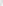 předmět smlouvy: Dodávka vybavení chemické laboratoře v rámci projektu „Modernizace odborných učeben ve Školním statku Opava”;označení kupujícího a prodávajícího;číslo této smlouvy a datum jejího uzavření včetně čísel a dat uzavření jejích případných dodatků;název a registrační číslo projektu dle čl. III odst. 4 této smlouvy;místo plnění,název, typ a počet kusů zboží dle přilohy č. 1 této smlouvy, sériové číslo zboží nebo jiné číselné označení zboží (pokud existuje), cenu zboží v Kč bez DPH, výši DPH, cenu s DPH;datum a místo předání zboží;jména a podpisy zástupců prodávajícího a kupujícího.Prodávající odpovídá za to, že informace uvedené v dodacím listu odpovídají skutečnosti. Nebude-li dodací list obsahovat údaje uvedené v odst. 6 tohoto článku smlouvy, je kupující oprávněn převzetí zboží odmítnout, a to až do předání dodacího listu s výše uvedenými údaji.Kupující má právo odmítnout převzít takové zboží dodané prodávajícím, které bude mít zjevné vady, nebo zboží dodané v rozporu s podmínkami dle této smlouvy. Kupující má rovněž právo odmítnout převzetí zboží v případě, kdy prodávající neumožní kupujícímu provést řádnou kontrolu a prohlídku dodávaného zboží. Odmítnutí převzetí zboží kupující řádně i s důvody potvrdí na dodacím listu.Prodávající je povinen provést dodání a instalaci zboží, pokud nebude mezi smluvními stranami sjednáno jinak, v běžné provozní době kupujícího tak, aby nedošlo ve větším rozsahu, než je nezbytně nutné, k omezení či přerušení provozu kupujícího. Prodávající je dále povinen při instalaci zboží dbát veškerých předpisů o bezpečnosti a ochraně zdraví při práci. Kupující je povinen pro účely montáže/instalace zboží zajistit prodávajícímu potřebnou součinnost. Veškerý odpad, který vznikne při montáži/instalaci zboží, je prodávající povinen, v souladu se zákonem č. 185/2001 Sb., o odpadech a o změně některých dalších zákonů, ve znění pozdějších předpisů, na svoje náklady zlikvidovat.Platební podmínkySmluvní strany se dohodly, že úhrada kupní ceny bude problhat následovně:V souladu s ustanovením zákona o DPH sjednávají smluvní strany dilčí plnění. Po předání a převzetí zboží, které bude potvrzeno podpisem dodacího listu dle čl. VIII odst. 3 této smlouvy, bude uhrazena část kupní ceny ve výši odpovídající ceně zboží uvedené v dodacím listu. Zálohové platby nebudou poskytovány.Je-li prodávající plátcem DPH, podkladem pro úhradu kupní ceny budou faktury, které budou mít náležitosti daňového dokladu dle zákona o DPH a náležitosti stanovené dalšími obecně závaznými právními předpisy. Není-li prodávající plátcem DPH, podkladem pro úhradu kupní ceny budou faktury, které budou mít náležitosti účetnłho dokladu dle zákona č. 563/1991 Sb., o účetnictví, ve znění pozdějších předpisů a náležitosti stanovené dalšími obecně závaznými právními předpisy. Faktura musí dále obsahovat:číslo smlouvy kupujícího, IČO kupujícího, číslo veřejné zakázky (tj. ...);číslo a datum vystavení faktury;předmět plnění a jeho přesnou specifikaci ve slovním vyjádření, tj. text: „Dodávka vybavení chemické laboratoře v rámci projektu „Modernizace odborných učeben ve Skolním statku Opava";název a registrační číslo projektu dle čl. III odst. 4 této smlouvy;označení banky a čísla účtu, na který musí být zaplaceno (pokud je číslo účtu odlišné od čísla uvedeného v čl. I odst. 2, je prodávající povinen o této skutečnosti v souladu s čl. II odst. 2 a 3 této smlouvy informovat kupujícího);lhůtu splatnosti faktury;jméno a vlastnoruční podpis osoby, která fakturu vystavila, včetně kontaktního telefonu;číslo dodacího listu a datum jeho podpisu. Dodací list bude přílohou faktury. Budouli splněny podmínky stanovené zákonem o DPH, může faktura zahrnovat několik dodacích listů;pokud bude vystavena více než 1 faktura, bude přílohou poslední faktury rekapitulace dodacích listů, vč. finančního vyjádření, a rekapitulace vystavených faktur.Lhůta splatnosti faktury činí 30 kalendářních dnů ode dne jejího doručení kupujícímu. Doručení faktury se provede osobně oproti podpisu zmocněné osoby kupujícího nebo doručenkou prostřednictvím provozovatele poštovních služeb.Povinnost zaplatit kupní cenu je splněna dnem odepsání příslušné částky z účtu kupujícího.Nebude-li faktura obsahovat některou povinnou nebo dohodnutou náležitost nebo bude-li chybně vyúčtována cena nebo DPH, je kupující oprávněn fakturu před uplynutím lhůty splatnosti vrátit druhé smluvní straně k provedení opravy s vyznačením důvodu vrácení. Prodávající provede opravu vystavením nové faktury. Vrácením vadné faktury prodávajícímu přestává běžet původní lhůta splatnosti. Nová lhůta splatnosti běží ode dne doručení nové faktury kupujícímu.Je-li prodávající plátcem DPH, kupující uplatní institut zvláštního způsobu zajištění daně dle S 109a zákona o DPH a hodnotu plnění odpovídající dani z přidané hodnoty uhradí v termínu splatnosti faktury stanoveném dle smlouvy přímo na osobní depozitní účet prodávajícího vedený u místně příslušného správce daně v případě, žeprodávající bude ke dni poskytnutí úplaty nebo ke dni uskutečnění zdanitelného plnění zveřejněn v aplikaci „Registr DPH" jako nespolehlivý plátce, neboprodávající bude ke dni poskytnutí úplaty nebo ke dni uskutečnění zdanitelného plnění v insolvenčním řízení, nebobankovní účet prodávajícího určený k úhradě plnění uvedený na faktuře nebude správcem daně zveřejněn v aplikaci „Registr DPH'.Tato úhrada bude považována za splnění části závazku odpovídající příslušné výši DPH sjednané jako součást smluvní ceny za předmětné plnění. Kupující nenese odpovědnost za případné penále a jiné postihy vyměřené či stanovené správcem daně prodávajícímu v souvislosti s potenciálně pozdní úhradou DPH, tj. po datu splatnosti této daně.x.Záruka za jakost, práva z vadného plněníZáruka za jakostnProdávající kupujícímu na zboží poskytuje záruku za jakost (dále jen „záruka) ve smyslu S 2113 a násl. občanského zákoníku, a to v délce 24 měsíců (dále též „záruční doba").Záruční doba začíná běžet dnem převzetí zboží kupujícím. Záruční doba se staví po dobu, po kterou nemůže kupující zboží řádně užívat pro vady, za které nese odpovědnost prodávající.Pro nahlašování a odstraňování vad v rámci záruky platí podmínky uvedené v odst. 6 a násl. tohoto článku smlouvy.Prodávající prohlašuje, že záruka se vztahuje na každého dalšího vlastníka zboží dodaného dle této smlouvy, a to v plném rozsahu až do skončení záruční doby.Práva z vadného plněníKupující má právo z vadného plnění z vad, které má zboží při převzetí kupujícím, byť se vada projeví až později. Kupující má právo z vadného plnění také zvad vzniklých po převzetí zboží kupujícím, pokud je prodávající způsobil porušením své povinnosti. Projeví-li se vada v průběhu 6 měsíců od převzetí zboží kupujícím, má se zato, že dodaná věc byla vadná již při převzetí, neprokáže-li prodávající opak.Vady zboží dle odst. 5 tohoto článku smlouvy a vady, které se projeví během záruční doby, budou prodávajícím odstraněny bezplatně.Veškeré vady zboží je kupující povinen uplatnit u prodávajícího bez zbytečného odkladu poté, kdy vadu zjistil, a to formou písemného oznámení (popř. e-mailem), obsahujícím co nejpodrobnější specifikaci zjištěné vady. Kupující bude vady zboží oznamovat na:e-mail:	reklamace@merci.czadresu:	Hviezdoslavova 55b, 627 00 Brnodo datové schránky: wjeuqe5Každé takovéto nahlášení vady se považuje za řádné uplatnění vady kupujícím ve smyslu této smlouvy.Kupující má právo na odstranění vady dodáním nové věci nebo opravou; je-li vadné plnění podstatným porušením smlouvy, má také právo od smlouvy odstoupit. Právo volby plnění má kupující.Servis za účelem odstraňování vad bude probíhat v místech instalace zboží, tj. u kupujícího. V případě výměny nebo opravy v servisním středisku prodávajícího, nebo autorizovaném servisním středisku výrobce zabezpečí prodávající bezplatně dopravu vadného zboží od kupujícího do servisu a dopravu opraveného nebo vyměněného zboží zpět ke kupujícímu.Odstranění vady musí být provedeno do 30 dnů od oznámení této vady prodávajícímu, pokud se smluvní strany v konkrétním případě nedohodnou písemně jinak. Pokud prodávající vadu neodstraní ve stanovené lhůtě, je povinen kupujícímu poskytnout zdarma náhradní zboží o stejných nebo vyšších technických parametrech, a to až do doby předání opraveného zboží kupujícímu.11.0 průběhu opravy, odstranění vady, výměně zboží či zapůjčení zboží a věcech souvisejících sepíše prodávající a kupující zápis potvrzený oběma stranami, min. s těmito údaji: uvedení vadného zboží, popis vady, průběh vyřízení reklamace, konečný stav, data převzetí reklamace datum jejího vyřízení. Prodávající je o těchto skutečnostech vždy povinen informovat kupujícího.V případě výměny vadného zboží začíná na vyměněné zboží běžet nová záruční doba v délce dle odst. 1 tohoto článku smlouvy.Prodávající je povinen uhradit kupujícímu škodu, která mu vznikla vadným plněním, a to v plné výši. Prodávající rovněž kupujícímu uhradí náklady vzniklé při uplatňování práv z vadného plnění.SankceNeodevzdá-li prodávající kupujícímu zboží ve lhůtě uvedené v čl. V odst. 2 této smlouvy, je povinen zaplatit kupujícímu smluvní pokutu ve výši 0,1 % z kupní ceny bez DPH uvedené v čl. IV odst. 1 této smlouvy, a to za každý započatý den prodlení.Pokud prodávající neodstraní vadu zboží ve lhůtě uvedené v čl. X odst. 10 této smlouvy a zároveň v této lhůtě kupujícímu za vadné zboží neposkytne zdarma náhradní zboží o stejných nebo vyšších technických parametrech, je povinen zaplatit kupujícímu smluvní pokutu ve výši 0,05 % z kupní ceny bez DPH podle čl. IV odst. 1 této smlouvy, a to za každý započatý den prodlení až do odstranění vady, nebo do poskytnutí náhradního zboží o stejných nebo vyšších technických parametrech.Pro případ prodlení se zaplacením kupní ceny sjednávají smluvní strany úrok z prodlení ve výši stanovené občanskoprávními předpisy.Smluvní pokuty se nezapočítávají na náhradu případně vzniklé škody, kterou lze vymáhat samostatně vedle smluvní pokuty, a to v plné výši.Zánik smlouvyTato smlouva zaniká:písemnou dohodou smluvních stran,jednostranným odstoupením od smlouvy pro její podstatné porušení druhou smluvní stranou, s tím, že podstatným porušením smlouvy se rozumí zejménaneodevzdání zboží kupujícímu ve stanovené době plnění,pokud má zboží vady, které je činí neupotřebitelným nebo nemá vlastnosti, které si kupující vymínil nebo o kterých ho prodávající ujistil,nedodržení smluvních ujednání o záruce za jakost nebo o právech z vadného plnění,neuhrazení kupní ceny kupujícím po druhé výzvě prodávajícího k uhrazení dlužné částky, přičemž druhá výzva nesmí následovat dříve než 30 dnů po doručení prvníKupující je dále oprávněn od této smlouvy odstoupit v těchto případech:bylo-li příslušným soudem rozhodnuto o tom, že prodávající je v úpadku ve smyslu zákona č. 182/2006 Sb., o úpadku a způsobech jeho řešení (insolvenční zákon), ve znění pozdějších předpisů (a to bez ohledu na právní moc tohoto rozhodnutí);podá-li prodávající sám na sebe insolvenční návrh.Odstoupením od smlouvy není dotčeno právo oprávněné smluvní strany na zaplacení smluvní pokuty ani na náhradu škody vzniklé porušením smlouvy.Pro účely této smlouvy se pod pojmem „bez zbytečného odkladu" dle S 2002 občanského zákoníku rozumí „nejpozději do 3 týdnů".Závěrečná ustanoveníI. Tato smlouva nabývá platnosti dnem podpisu oběma smluvními stranami a účinnosti dnem, kdy vyjádření souhlasu s obsahem návrhu smlouvy dojde druhé smluvní straně, nestanoví-li zákon č. 340/2015 Sb., o zvláštních podmínkách účinnosti některých smluv, uveřejňování těchto smluv a o registru smluv (zákon o registru smluv), ve znění pozdějších předpisů (dále jen „zákon o registru smluv"), jinak. V takovém případě nabývá smlouva účinnosti nejdříve dnem jejího uveřejnění v registru smluv.Doplňování nebo změnu této smlouvy lze provádět jen se souhlasem obou smluvních stran, a to pouze formou písemných, vzestupně číslovaných a takto označených dodatků.Prodávající nemůže bez souhlasu kupujícího postoupit svá práva a povinnosti plynoucí z této smlouvy třetí osobě.Tato smlouva je vyhotovena ve 3 stejnopisech s platností originálu, z nichž kupující obdrží 2 a prodávající 1.Smluvní strany shodně prohlašují, že si smlouvu před jejím podpisem přečetly a že byla uzavřena po vzájemném projednání podle jejich pravé a svobodné vůle, určitě, vážně a srozumitelně, nikoliv v tísni nebo za nápadně nevýhodných podmínek, a že se dohodly o celém jejím obsahu, což stvrzují svými podpisy.Smluvní strany se dohodly, že pokud se na tuto smlouvu vztahuje povinnost uveřejnění v registru smluv ve smyslu zákona o registru smluv, provede uveřejnění v souladu se zákonem Školní statek, Opava, příspěvková organizace.V případě, že tato smlouva nebude uveřejněna dle předchozího odstavce, bere prodávající na vědomí a výslovně souhlasí s tím, že smlouva včetně příloh a případných dodatků bude zveřejněna na oficiálních webových stránkách Školního statku, Opava, příspěvkové organizace.Smlouva bude zveřejněna po anonymizaci provedené v souladu s platnými právními předpisy.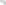 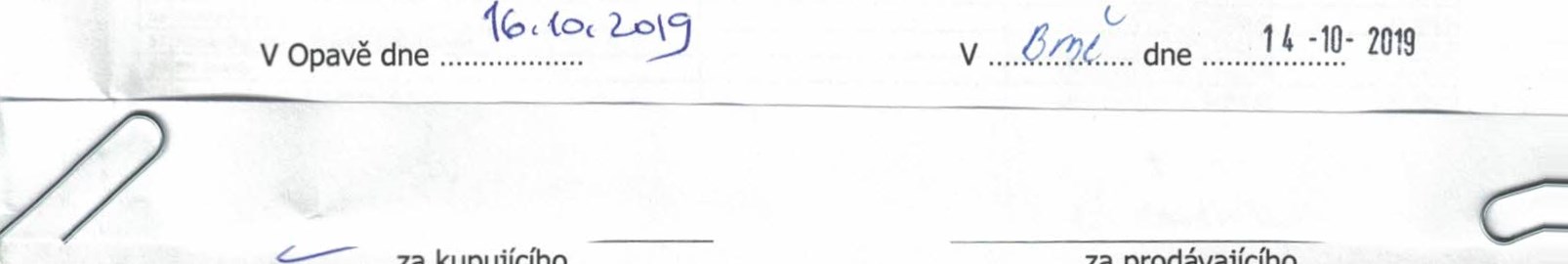 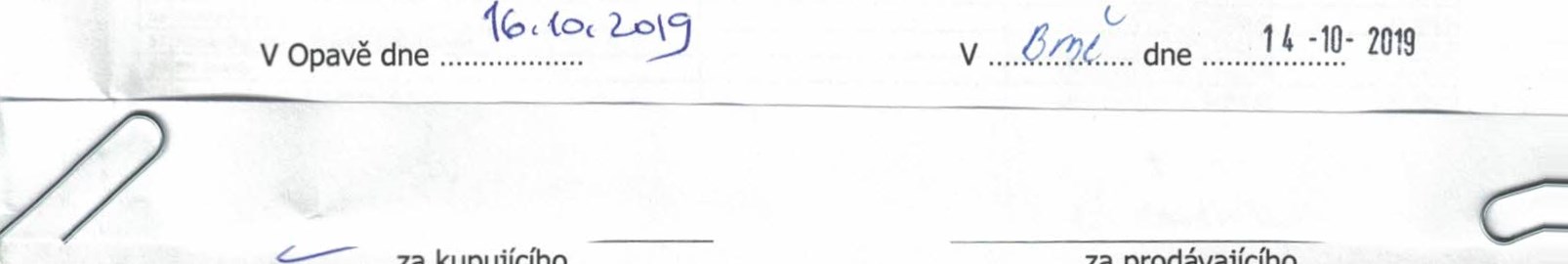 Osobní údaje obsažené v této smlouvě bude Školní statek, Opava, příspěvková organizace, Englišova 526/95, 746 01 Opava, IČ 00098752 zpracovávat pouze pro účely plnění práv a povinností vyplývajících z této smlouvy příspěvkové organizaci. Školní statek, Opava, příspěvková organizace, při zpracování osobních údajů dodržuje platné právní předpisy. Podrobné informace jsou uvedeny na oficiálních webových stránkách www.skstatek.czNedilnou součástí této smlouvy jsou následující přílohy:Přiloha č. 1: Seznam zboží včetně jeho bližší specifikace a kalkulace cenyRNDr. Libor Reichstädter, CSc.Školní statek, Opava,'l přis ěvková pr anizacevyba ngllšova 526, 746 01 PAVA lč: 00098752, DIČ: CZ00098752MERCI, s.r.o. @Opava" Obchodní oddělení	9Hviezdoslavova 55b. 627 OO BrnoTel.: 548 428 411DIC: cz4ôe66447Seznam pro výběrové řízení - ITI	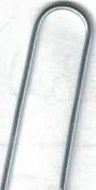 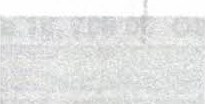 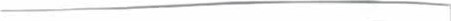 Školní statek, Opava,ll příspěvková organizaceEnglišova 526. 746 01 OPAVAIC: 00098752, Dít: CZC0098752se sídlem:Englišova 526/95, 746 01 Opavazastoupen:Ing. Arnošt Klein - ředitelIČO:00098752DIČ:CZ700098752bankovní spojení:ČSOBčíslo účtu:1493601/0300NázevNázevNázevNázevNázevNázevNázevBližší specifikace - viz. standardPočet kusůPočet kusůCena za kus bez DPHCena za kus bez DPHCena celkem bezDPHCena celkem bezDPH1.Laboratorní váhLaboratorní váh225 520,005 520,0011 040,o11 040,o2.UV boxUV boxUV boxUV boxUV boxUV boxUV box1132 000,032 000,032 ooo,o32 ooo,o3.pH- metrpH- metrpH- metrpH- metrpH- metrpH- metrpH- metr227 607,07 607,015 214,015 214,04.PolarimetrPolarimetrPolarimetrPolarimetrPolarimetrPolarimetrPolarimetr1123 562,023 562,023 562,023 562,05.Refraktometr na měření cukruRefraktometr na měření cukruRefraktometr na měření cukruRefraktometr na měření cukruRefraktometr na měření cukruRefraktometr na měření cukruRefraktometr na měření cukru111 200,01 200,01 200,01 200,06.Refraktometr na měření meduRefraktometr na měření meduRefraktometr na měření meduRefraktometr na měření meduRefraktometr na měření meduRefraktometr na měření meduRefraktometr na měření medu111 200,01 200,01 200,01 200,07.Studentský mikrosko binokulárníStudentský mikrosko binokulárníStudentský mikrosko binokulárníStudentský mikrosko binokulárníStudentský mikrosko binokulárníStudentský mikrosko binokulárníStudentský mikrosko binokulární1111 250,011 250,011 250,011 250,08.Topná hnízda 250 mlTopná hnízda 250 mlTopná hnízda 250 mlTopná hnízda 250 mlTopná hnízda 250 mlTopná hnízda 250 mlTopná hnízda 250 ml661170,01170,07 020,o7 020,o9.Odkapávače na sklo - nástěnnéOdkapávače na sklo - nástěnnéOdkapávače na sklo - nástěnnéOdkapávače na sklo - nástěnnéOdkapávače na sklo - nástěnnéOdkapávače na sklo - nástěnnéOdkapávače na sklo - nástěnné661 400,01 400,08400,08400,010.Stojany kovové laboratorníStojany kovové laboratorníStojany kovové laboratorníStojany kovové laboratorníStojany kovové laboratorníStojany kovové laboratorníStojany kovové laboratorní1212468,0468,05 616,05 616,011.Kruhy k upevnění na laboratorní stojan 80 mmKruhy k upevnění na laboratorní stojan 80 mmKruhy k upevnění na laboratorní stojan 80 mmKruhy k upevnění na laboratorní stojan 80 mmKruhy k upevnění na laboratorní stojan 80 mmKruhy k upevnění na laboratorní stojan 80 mmKruhy k upevnění na laboratorní stojan 80 mm1616110,0110,01 760,01 760,012.Držáky bez svorky 186 mmDržáky bez svorky 186 mmDržáky bez svorky 186 mmDržáky bez svorky 186 mmDržáky bez svorky 186 mmDržáky bez svorky 186 mmDržáky bez svorky 186 mm1616126,0126,02 016,o2 016,o13.Držák na byr Držák na byr ednoduchý 130 mmednoduchý 130 mmednoduchý 130 mmednoduchý 130 mmednoduchý 130 mm66126,0126,0756,0756,014.Držák na chladič rozevření čelistí 70 mmDržák na chladič rozevření čelistí 70 mmDržák na chladič rozevření čelistí 70 mmDržák na chladič rozevření čelistí 70 mmDržák na chladič rozevření čelistí 70 mmDržák na chladič rozevření čelistí 70 mmDržák na chladič rozevření čelistí 70 mm66210,0210,01 260,01 260,015.Svorka dvojitá 80mmSvorka dvojitá 80mmSvorka dvojitá 80mmSvorka dvojitá 80mmSvorka dvojitá 80mmSvorka dvojitá 80mmSvorka dvojitá 80mm1616126,0126,02 016,02 016,016.Ruční držák na zkumavkyRuční držák na zkumavkyRuční držák na zkumavkyRuční držák na zkumavkyRuční držák na zkumavkyRuční držák na zkumavkyRuční držák na zkumavky1212120,0120,01 440,01 440,017.Mikropipeta mechanická 1-10 mlMikropipeta mechanická 1-10 mlMikropipeta mechanická 1-10 mlMikropipeta mechanická 1-10 mlMikropipeta mechanická 1-10 mlMikropipeta mechanická 1-10 mlMikropipeta mechanická 1-10 ml665 312,55 312,531 875,031 875,018.Hustoměr: Hustoměr 950-1000/1 Hustoměr: Hustoměr 950-1000/1 Hustoměr: Hustoměr 950-1000/1 Hustoměr: Hustoměr 950-1000/1 m3, bez te loměrum3, bez te loměrum3, bez te loměru11309,0309,0309,0309,019.Hustoměr: Hustoměr 1000-1050/1 kg/m3, bez teploměruHustoměr: Hustoměr 1000-1050/1 kg/m3, bez teploměruHustoměr: Hustoměr 1000-1050/1 kg/m3, bez teploměruHustoměr: Hustoměr 1000-1050/1 kg/m3, bez teploměruHustoměr: Hustoměr 1000-1050/1 kg/m3, bez teploměruHustoměr: Hustoměr 1000-1050/1 kg/m3, bez teploměruHustoměr: Hustoměr 1000-1050/1 kg/m3, bez teploměru11317,0317,0317,0317,020.Hustoměr: Hustoměr 1050-1100/1 Hustoměr: Hustoměr 1050-1100/1 Hustoměr: Hustoměr 1050-1100/1 Hustoměr: Hustoměr 1050-1100/1 m3, bez teploměrum3, bez teploměrum3, bez teploměru11317,0317,0317,0317,021.Spektrofotometr UV/VISSpektrofotometr UV/VISSpektrofotometr UV/VISSpektrofotometr UV/VISSpektrofotometr UV/VISSpektrofotometr UV/VISSpektrofotometr UV/VIS1172 ooo,o72 ooo,o72 ooo,o72 ooo,o22.Míchadlo magnetické bez ohřevuMíchadlo magnetické bez ohřevuMíchadlo magnetické bez ohřevuMíchadlo magnetické bez ohřevuMíchadlo magnetické bez ohřevuMíchadlo magnetické bez ohřevuMíchadlo magnetické bez ohřevu662 677,52 677,516 065,016 065,023.Tužkový pH metrTužkový pH metrTužkový pH metrTužkový pH metrTužkový pH metrTužkový pH metrTužkový pH metr44910,0910,03 640,03 640,024.Tužkový pH metrTužkový pH metrTužkový pH metrTužkový pH metrTužkový pH metrTužkový pH metrTužkový pH metr442 332,22 332,29 328,89 328,825.Teploměr obalový rozsah -10 +15TCTeploměr obalový rozsah -10 +15TCTeploměr obalový rozsah -10 +15TCTeploměr obalový rozsah -10 +15TCTeploměr obalový rozsah -10 +15TCTeploměr obalový rozsah -10 +15TCTeploměr obalový rozsah -10 +15TC2020268,6268,65 372,05 372,026Refraktometr na cukrRefraktometr na cukrRefraktometr na cukrRefraktometr na cukrRefraktometr na cukrRefraktometr na cukrRefraktometr na cukr551170,01170,05 850,05 850,027Refraktometr na cukrRefraktometr na cukrRefraktometr na cukrRefraktometr na cukrRefraktometr na cukrRefraktometr na cukrRefraktometr na cukr441 530,01 530,06 120,06 120,028Refraktometr na cukrRefraktometr na cukrRefraktometr na cukrRefraktometr na cukrRefraktometr na cukrRefraktometr na cukrRefraktometr na cukr441 530,01 530,06 120,06 120,029Polarimetrická trubice 100 mm (IO cm)Polarimetrická trubice 100 mm (IO cm)Polarimetrická trubice 100 mm (IO cm)Polarimetrická trubice 100 mm (IO cm)Polarimetrická trubice 100 mm (IO cm)Polarimetrická trubice 100 mm (IO cm)Polarimetrická trubice 100 mm (IO cm)114 258,84 258,84 258,84 258,830Polarimetrická trubice 200 mm (IO cm)Polarimetrická trubice 200 mm (IO cm)Polarimetrická trubice 200 mm (IO cm)Polarimetrická trubice 200 mm (IO cm)Polarimetrická trubice 200 mm (IO cm)Polarimetrická trubice 200 mm (IO cm)Polarimetrická trubice 200 mm (IO cm)114 258,84 258,84 258,84 258,831Analytické váhyAnalytické váhyAnalytické váhyAnalytické váhyAnalytické váhyAnalytické váhyAnalytické váhy2222 865,022 865,045 730,045 730,032Anal ické váhAnal ické váh2227 115,027 115,054 230,054 230,033 FotometrFotometrFotometrFotometrFotometrFotometrFotometr1130 320,030 320,030 320,030 320,034 Sada 20 ks kyvet k fotometruSada 20 ks kyvet k fotometruSada 20 ks kyvet k fotometruSada 20 ks kyvet k fotometruSada 20 ks kyvet k fotometruSada 20 ks kyvet k fotometruSada 20 ks kyvet k fotometru11780,0780,0780,0780,035Síťový adaptér k fotometruSíťový adaptér k fotometruSíťový adaptér k fotometruSíťový adaptér k fotometruSíťový adaptér k fotometruSíťový adaptér k fotometruSíťový adaptér k fotometru112 176,02 176,02 176,02 176,036Nabíječka baterií k fotometruNabíječka baterií k fotometruNabíječka baterií k fotometruNabíječka baterií k fotometruNabíječka baterií k fotometruNabíječka baterií k fotometruNabíječka baterií k fotometru111 600,01 600,01 600,01 600,037Vodní lázeň 101Vodní lázeň 101Vodní lázeň 101Vodní lázeň 101Vodní lázeň 101Vodní lázeň 101Vodní lázeň 1011115 392,015 392,015 392,015 392,038Vodní lázeň 71Vodní lázeň 71Vodní lázeň 71Vodní lázeň 71Vodní lázeň 71Vodní lázeň 71Vodní lázeň 711117 160,017 160,017 160,017 160,039Mikrostříkačka (tupá jehla)Mikrostříkačka (tupá jehla)Mikrostříkačka (tupá jehla)Mikrostříkačka (tupá jehla)Mikrostříkačka (tupá jehla)Mikrostříkačka (tupá jehla)Mikrostříkačka (tupá jehla)551 144,01 144,05 720,05 720,040Digitální hustoměrDigitální hustoměrDigitální hustoměrDigitální hustoměrDigitální hustoměrDigitální hustoměrDigitální hustoměr46 000,046 000,046 000,046 000,041Digitální teploměr tužkový, rozsah od -50•C do 3000CDigitální teploměr tužkový, rozsah od -50•C do 3000CDigitální teploměr tužkový, rozsah od -50•C do 3000CDigitální teploměr tužkový, rozsah od -50•C do 3000CDigitální teploměr tužkový, rozsah od -50•C do 3000CDigitální teploměr tužkový, rozsah od -50•C do 3000CDigitální teploměr tužkový, rozsah od -50•C do 3000C66454,0454,02 724,02 724,042Modely molekul Mini DNA -12 vrstevModely molekul Mini DNA -12 vrstevModely molekul Mini DNA -12 vrstevModely molekul Mini DNA -12 vrstevModely molekul Mini DNA -12 vrstevModely molekul Mini DNA -12 vrstevModely molekul Mini DNA -12 vrstev88836,0836,06 688,06 688,043Modely molekul - Velký model DNAModely molekul - Velký model DNAModely molekul - Velký model DNAModely molekul - Velký model DNAModely molekul - Velký model DNAModely molekul - Velký model DNAModely molekul - Velký model DNA117 639,07 639,07 639,07 639,044Modely molekul - Benzen, ethan, ethen, ethin - orbitalové modelyModely molekul - Benzen, ethan, ethen, ethin - orbitalové modelyModely molekul - Benzen, ethan, ethen, ethin - orbitalové modelyModely molekul - Benzen, ethan, ethen, ethin - orbitalové modelyModely molekul - Benzen, ethan, ethen, ethin - orbitalové modelyModely molekul - Benzen, ethan, ethen, ethin - orbitalové modelyModely molekul - Benzen, ethan, ethen, ethin - orbitalové modely111 325,01 325,01 325,01 325,045Mode molekul Anorganická/organická chemie • studentská sadaMode molekul Anorganická/organická chemie • studentská sadaMode molekul Anorganická/organická chemie • studentská sadaMode molekul Anorganická/organická chemie • studentská sadaMode molekul Anorganická/organická chemie • studentská sadaMode molekul Anorganická/organická chemie • studentská sadaMode molekul Anorganická/organická chemie • studentská sada88709,0709,05 672,05 672,046 Stojan nastavitelný, výška 60-280 mm, můstek 200x200 mmStojan nastavitelný, výška 60-280 mm, můstek 200x200 mmStojan nastavitelný, výška 60-280 mm, můstek 200x200 mmStojan nastavitelný, výška 60-280 mm, můstek 200x200 mmStojan nastavitelný, výška 60-280 mm, můstek 200x200 mmStojan nastavitelný, výška 60-280 mm, můstek 200x200 mmStojan nastavitelný, výška 60-280 mm, můstek 200x200 mm66973,3973,35 839,55 839,547 Chromatografická komora včetně víka 20x20cmChromatografická komora včetně víka 20x20cmChromatografická komora včetně víka 20x20cmChromatografická komora včetně víka 20x20cmChromatografická komora včetně víka 20x20cmChromatografická komora včetně víka 20x20cmChromatografická komora včetně víka 20x20cm667 659,97 659,945 959,445 959,448 Schůdky - sklápěcí podesta s protiskluzovou úpravouSchůdky - sklápěcí podesta s protiskluzovou úpravouSchůdky - sklápěcí podesta s protiskluzovou úpravouSchůdky - sklápěcí podesta s protiskluzovou úpravouSchůdky - sklápěcí podesta s protiskluzovou úpravouSchůdky - sklápěcí podesta s protiskluzovou úpravouSchůdky - sklápěcí podesta s protiskluzovou úpravou1111 ooo,o11 ooo,o11 000,011 000,049Iontově selektivní elektrodIontově selektivní elektrodIontově selektivní elektrod- draselné io- draselné io1112 206,012 206,012 206,012 206,050Iontově selektivní elektrody - amonné ionIontově selektivní elektrody - amonné ionIontově selektivní elektrody - amonné ionIontově selektivní elektrody - amonné ionIontově selektivní elektrody - amonné ion1112 206,012 206,012 206,012 206,051Iontově selektivní elektrody - vápenaté iontyIontově selektivní elektrody - vápenaté iontyIontově selektivní elektrody - vápenaté iontyIontově selektivní elektrody - vápenaté iontyIontově selektivní elektrody - vápenaté iontyIontově selektivní elektrody - vápenaté iontyIontově selektivní elektrody - vápenaté ionty1112 206,012 206,012 206,012 206,052Iontově selektivní elektrodIontově selektivní elektrodIontově selektivní elektrod- chloridové io- chloridové io1112 206,012 206,012 206,012 206,053Iontově selektivní elektrodIontově selektivní elektrodIontově selektivní elektrod- dusičnanové io- dusičnanové io- dusičnanové io1112 206,012 206,012 206,012 206,054 Pře	• dataloggerPře	• dataloggerPře	• dataloggerPře	• dataloggerPře	• dataloggerPře	• dataloggerPře	• datalogger2218 907,018 907,037 814,037 814,055Rozhranípřipojení senzorů kpřipojení senzorů kpřipojení senzorů kči přes USBči přes USBči přes USB223980,03980,07 960,07 960,056Náhradní ZdNáhradní ZdNáhradní ZdNáhradní ZdNáhradní ZdNáhradní ZdNáhradní Zd227 944,07 944,015 888,015 888,057Nabíječka pro LabQuest - mezinárodníNabíječka pro LabQuest - mezinárodníNabíječka pro LabQuest - mezinárodníNabíječka pro LabQuest - mezinárodníNabíječka pro LabQuest - mezinárodníNabíječka pro LabQuest - mezinárodníNabíječka pro LabQuest - mezinárodní221 033,o1 033,o2 066,02 066,058PH SensorPH SensorPH SensorPH SensorPH SensorPH SensorPH Sensor114 495,04 495,04 495,04 495,059Destilační řístroj reverzní osmózaDestilační řístroj reverzní osmózaDestilační řístroj reverzní osmózaDestilační řístroj reverzní osmózaDestilační řístroj reverzní osmózaDestilační řístroj reverzní osmózaDestilační řístroj reverzní osmóza1138 ooo,o38 ooo,o38 000,038 000,0Cena celkemCena celkemCena celkem764789,30764789,30DPHDPHDPH160 605,75160 605,75Cena celkem s DPHCena celkem s DPHCena celkem s DPH925 395,05925 395,05